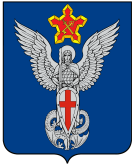 Ерзовская городская ДумаГородищенского муниципального районаВолгоградской области403010, Волгоградская область, Городищенский район, р.п. Ерзовка, ул. Мелиоративная 2,            тел/факс: (84468) 4-79-15 РЕШЕНИЕот 19 сентября 2019 года                       № 13/6О дачи согласия администрации Ерзовского городского поселенияна создание Муниципального бюджетногоучреждения «Благоустройство» Рассмотрев предложение администрации Ерзовского городского поселения о создании муниципального бюджетного учреждения «Благоустройство», в соответствии с Федеральным законом от 06.10.2003 года № 131-ФЗ «Об общих принципах организации местного самоуправления в Российской Федерации», Ерзовская городская Дума:РЕШИЛА:Дать согласие администрации Ерзовского городского поселения на создание Муниципального бюджетного учреждения «Благоустройство». Председатель Ерзовскойгородской Думы                                                                          Т.В. МакаренковаГлава Ерзовскогогородского поселения                                                                 С.В. Зубанков